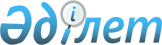 Об установлении публичного сервитута на земельные участки
					
			Утративший силу
			
			
		
					Решение акима Байгабылского сельского округа Амангельдинского района Костанайской области от 24 мая 2019 года № 1. Зарегистрировано Департаментом юстиции Костанайской области 28 мая 2019 года № 8484. Утратило силу решением акима Байгабылского сельского округа Амангельдинского района Костанайской области от 15 октября 2021 года № 5
            Сноска. Утратило силу решением акима Байгабылского сельского округа Амангельдинского района Костанайской области от 15.10.2021 № 5 (вводится в действие по истечению десяти календарных дней после дня его первого официального опубликования).
      В соответствии со статьей 19, пунктом 4 статьи 69 Земельного кодекса Республики Казахстан от 20 июня 2003 года, статьей 35 Закона Республики Казахстан от 23 января 2001 года "О местном государственном управлении и самоуправлении в Республике Казахстан" аким Байгабылского сельского округа Амангельдинского района РЕШИЛ:
      1. Установить акционерному обществу "Казахтелеком" публичный сервитут в целях прокладки и эксплуатации волоконно-оптической линии связи на земельные участки общей площадью 9,0346 гектар, расположенные на территории Байгабылского сельского округа Амангельдинского района.
      2. Государственному учреждению "Аппарат акима Байгабылского сельского округа Амангельдинского района" в установленном законодательством Республики Казахстан порядке обеспечить:
      1) государственную регистрацию настоящего решения в территориальном органе юстиции;
      2) в течение десяти календарных дней со дня государственной регистрации настоящего решения направление его копии в бумажном и электронном виде на казахском и русском языках в республиканское государственное предприятие на праве хозяйственного ведения "Институт законодательства и правовой информации Республики Казахстан" для официального опубликования и включения в Эталонный контрольный банк нормативных правовых актов Республики Казахстан;
      3) разместить настоящее решение на интернет-ресурсе акимата Амангельдинского района после его официального опубликования.
      3. Контроль за исполнением настоящего решения оставляю за собой.
      4. Настоящее решение вводится в действие по истечению десяти календарных дней после дня его первого официального опубликования.
					© 2012. РГП на ПХВ «Институт законодательства и правовой информации Республики Казахстан» Министерства юстиции Республики Казахстан
				
      Аким
Байгабылского сельского округа

А. Зейнолдин
